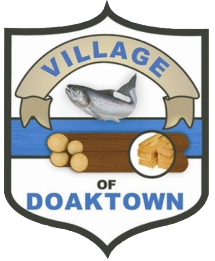 Tender Packages may be obtained at the Municipal Village Office. Appendix “A” and “B” are included and must be submitted with your tender. Sealed tenders ,clearly marked “Tender #VOD 2022-10 – Winter Maintenance Services” on the envelope , will be accepted by mail or personal delivery at the Doaktown Municipal Office c/o Acting Clerk Karen Petitpas, 8 Miramichi Street, Doaktown NB E9C 1N8, until Friday November 4, 2022, at 3:00 pm for the purpose of Winter Maintenance Services. The Contractor is to submit his/her bid price on the attached Appendix “A”- Form of Tender.  Tenders must be signed and the return address of the tender shown. The Contractor must submit Appendix “B” – List of Equipment Form.Tenders submitted in response to this invitation to tender shall be dealt with in accordance with the following terms and conditions.The Village of Doaktown will not necessarily accept the low tender or any tender for award of contract. Prior to Contract award, the Village of Doaktown may consult with other government entities or refer to the Village's prior contracts for winter maintenance services to obtain information on the Vendor's past performance within the previous five (5) years. Results from the aforementioned consultations or references that are unsatisfactory to the Village, in its sole and absolute discretion, will result in the disqualification of the Vendor's bid.The Village of Doaktown reserves the right to request references and to use the Village of Doaktown as a reference when qualifying or disqualifying a vendor.The Village of Doaktown will make all decisions and determinations pursuant to these provisions in their sole discretion and the tenderer agrees, acknowledged by the submission of a tender, that the tenderer shall not be entitled to make further submissions or to have a hearing before the Village prior to the Village making a decision or determination pursuant to these provisions nor to cause a review of any decision or determination made by the Village pursuant thereto.For further information please contact:Shawn Brown (506)365-0138Or email: shawn.brown@doaktown.caKaren PetitpasMunicipal Acting ClerkTel: (506)365-7970 (ext.: 102) Email: karen.petitpas@doaktown.ca